Publicado en Badalona el 12/11/2018 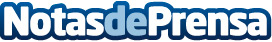 HJAPÓN presenta el evento 'Las Huellas del Samurái en Cataluña'"Un fascinante evento que dejará huella", según la organización de HJAPÓN. El acto tendrá lugar el 30 de noviembre en el teatro Principal de Badalona con la presencia de empresas japonesas y catalanas, emprendedores, medios de comunicación. HJAPÓN, la primera agencia inmobiliaria Samurái del país, es el organizador del evento que incluye el estreno en Cataluña del documental 'Las Huellas del Samurái' que compite por un premio Goya y la presentación del innovador proyecto 'Samuráis Mediterráneos 2019'Datos de contacto:HJAPÓN935408161Nota de prensa publicada en: https://www.notasdeprensa.es/hjapon-presenta-el-evento-las-huellas-del Categorias: Nacional Inmobiliaria Cine Historia Comunicación Cataluña Emprendedores Eventos Premios http://www.notasdeprensa.es